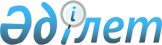 О создании государственного учреждения "Отдел ветеринарии Байганинского района" и утверждении положения
					
			Утративший силу
			
			
		
					Постановление акимата Байганинского района Актюбинской области от 17 февраля 2016 года № 37. Зарегистрировано Департаментом юстиции Актюбинской области 14 марта 2016 года № 4777. Утратило силу постановлением акимата Байганинского района Актюбинской области от 29 августа 2016 года № 158      Сноска. Утратило силу постановлением акимата Байганинского района Актюбинской области от 29.08.2016 № 158.

      В соответствии с Законом Республики Казахстан от 23 января 2001 года № 148 "О местном государственном управлении и самоуправлении в Республике Казахстан", Законом Республики Казахстан от 1 марта 2011 года № 413-IV "О государственном имуществе", Указом Президента Республики Казахстан от 29 октября 2012 года № 410 "Об утверждении типового положения государственного органа Республики Казахстан" акимат Байганинского района ПОСТАНОВЛЯЕТ:

      1. Создать государственное учреждение "Отдел ветеринарии Байганинского района".

      2. Утвердить прилагаемое положение государственного учреждения "Отдел ветеринарии Байганинского района".

      3. Контроль за исполнением данного постановления возложить на заместителя акима района Ергалиева А.

      4. Настоящее постановление вводится в действие со дня его первого официального опубликования.

 Положение 
 государственного учреждения "Отдел ветеринарии Байганинского района" 1. Общие положения      1. Государственное учреждение "Отдел ветеринарии Байганинского района" является государственным органом Республики Казахстан, осуществляющим руководство в сфере ветеринарии в соответствии с законодательством Республики Казахстан.

      2. Государственное учреждение "Отдел ветеринарии Байганинского района" имеет на праве хозяйственного ведения ведомственное государственное коммунальное предприятие "Байганинская районная ветеринарная станция".

      3. Государственное учреждение "Отдел ветеринарии Байганинского района" осуществляет свою деятельность в соответствии с Конституцией и законами Республики Казахстан, актами Президента и Правительства Республики Казахстан, иными нормативными правовыми актами, а также настоящим Положением.

      4. Государственное учреждение "Отдел ветеринарии Байганинского района" является юридическим лицом в организационно-правовой форме государственном учреждении, имеет печать и штампы со своим наименованием на государственном языке, бланки установленного образца, в соответствии с законодательством Республики Казахстан счета в государственном учреждении "Департамент казначейства по Актюбинской области комитета казначейства Министерства финансов Республики Казахстан".

      5. Государственное учреждение "Отдел ветеринарии Байганинского района" вступает в гражданско-правовые отношения от собственного имени.

      6. Государственное учреждение "Отдел ветеринарии Байганинского района" имеет право выступать стороной гражданско-правовых отношений от имени государства, если оно уполномочено на это в соответствии с законодательством.

      7. Государственное учреждение "Отдел ветеринарии Байганинского района" по вопросам своей компетенции в установленном законодательством порядке принимает решения, оформляемые приказами руководителя государственного учреждения "Отдел ветеринарии Байганинского района" и другими актами, предусмотренными законодательством Республики Казахстан.

      8. Структура и лимит штатной численности государственного учреждения "Отдел ветеринарии Байганинского района" утверждаются в соответствии с действующим законодательством.

      9. Местонахождение юридического лица: 030300, Республика Казахстан, Актюбинская область, Байганинский район, село Карауылкельды, улица Конаева, дом 36.

      10. Полное наименование государственного органа – государственное учреждение "Отдел ветеринарии Байганинского района".

      11. Уполномоченным органом по руководству и учредителем отдела является государственного учреждения "Аппарат акима Байганинского района".

      12. Настоящее Положение является учредительным документом государственного учреждения "Отдел ветеринарии Байганинского района".

      13. Финансирование деятельности государственного учреждения "Отдел ветеринарии Байганинского района" осуществляется из местного бюджета.

      14. Государственному учреждению "Отдел ветеринарии Байганинского района" запрещается вступать в договорные отношения с субъектами предпринимательства на предмет выполнения обязанностей, являющихся функциями государственного учреждения "Отдел ветеринарии Байганинского района".

      Если государственному учреждению "Отдел ветеринарии Байганинского района" законодательными актами предоставлено право осуществлять приносящую доходы деятельность, то доходы, полученные от такой деятельности, направляются в доход государственного бюджета.

 2. Миссия, основные задачи, функции, права и обязанности государственного органа      15. Миссия государственного учреждения "Отдел ветеринарии Байганинского района": реализация государственной политики в области ветеринарии, обеспечения охраны здоровья населения от болезней общих для человека и животных, обеспечения ветеринарно-санитарной безопасности.

      16. Задачи:

      1) прием на работу и увольнение государственных служащих и технических работников в соответствии законодательством Республики Казахстан;

      2) организационно-контрольное и правовое обеспечение;

      3) организация работы по повышению квалификации;

      4) разъяснение действующего законодательства Республики Казахстан, организация и проведение правового обучения работников;

      5) делопроизводство и документационное обеспечение;

      6) обеспечение соблюдения законов Республики Казахстан;

      7) рассмотрение писем, жалоб, заявлении и выяснение причин обращении жалоб поступающих от граждан.

      17. Функции:

      1) обеспечение освоения и целевого использования бюджетных средств;

      2) проведение мероприятии по оприходованию и списанию материальных ценностей отдела;

      3) составление статистических отчетностей; 

      4) планирование, организация и проведение государственных закупок товаров, работ и услуг отдела и их проведение в соответствии с Законом Республики Казахстан по организации государственных закупок;

      5) разработка документов закупаемых товаров и услуг и их покупки;

      6) организация охраны здоровья населения от болезней общих для человека и животных;

      7) организация проведения профилактических мероприятий по особо опасным болезням животных;

      8) организация ветеринарных мероприятий по обеспечению ветеринарно-санитарной безопасности;

      9) организация ветеринарных мероприятий по энзоотическим болезням животных;

      10) организация проведения идентификации сельскохозяйственных животных с ведением базы по идентификации животных;

      11) организация отлова и уничтожения бродячих собак и кошек;

      12) организация строительства скотомогильников (биотермических ям) и обеспечение их содержания в соответствии с ветеринарными (ветеринарно-санитарными) требованиями;

      13) организация и обеспечение предоставления заинтересованным лицам информации о проводимых ветеринарных мероприятиях;

      14) организация и проведение просветительной работы среди населения по вопросам ветеринарии;

      15) организация государственных комиссий по приему в эксплуатацию объектов производства, осуществляющих выращивание животных, заготовку (убой), хранение, переработку и реализацию животных, продукции и сырья животного происхождения, а также организаций по производству, хранению и реализации ветеринарных препаратов, кормов и кормовых добавок;

      16) обезвреживание (обеззараживание) и переработка без изъятия животных, продукции и сырья животного происхождения, представляющих опасность для здоровья животных и человека;

      17) возмещение владельцам стоимости обезвреженных (обеззараженных) и переработанных без изъятия животных, продукции и сырья животного происхождения, представляющих опасность для здоровья животных и человека;

      18) организация и осуществление государственного ветеринарно-санитарного контроля и надзора за соблюдением физическими и юридическими лицами законодательства Республики Казахстан в области ветеринарии в пределах соответствующей административно-территориальной единицы;

      19) проведение обследования эпизоотических очагов в случае их возникновения;

      20) выдача акта эпизоотологического обследования;

      21) осуществление государственного ветеринарно-санитарного контроля и надзора на предмет соблюдения требований законодательства Республики Казахстан в области ветеринарии:

      на объектах внутренней торговли;

      на объектах производства, осуществляющих выращивание животных, заготовку (убой), хранение, переработку и реализацию животных, продукции и сырья животного происхождения, а также в организациях по хранению и реализации ветеринарных препаратов, кормов и кормовых добавок (за исключением связанных с импортом и экспортом);

      у лиц, осуществляющих предпринимательскую деятельность в области ветеринарии за исключением производства ветеринарных препаратов;

      при транспортировке (перемещении), погрузке, выгрузке перемещаемых (перевозимых) объектов в пределах соответствующей административно-территориальной единицы, за исключением их экспорта (импорта) и транзита;

      на всех видах транспортных средств, по всем видам тары, упаковочных материалов, которые могут быть факторами передачи возбудителей болезней животных, за исключением экспорта (импорта) и транзита;

      на скотопрогонных трассах, маршрутах, территориях пастбищ и водопоя животных, по которым проходят маршруты транспортировки (перемещения);

      на территориях, в производственных помещениях и за деятельностью физических и юридических лиц, выращивающих, хранящих, перерабатывающих, реализующих или использующих перемещаемые (перевозимые) объекты, за исключением экспорта (импорта) и транзита;

      22) осуществление государственного ветеринарно-санитарного контроля и надзора за соблюдением зоогигиенических и ветеринарных (ветеринарно-санитарных) требований при размещении, строительстве, реконструкции и вводе в эксплуатацию скотомогильников (биотермических ям), объектов государственного ветеринарно-санитарного контроля и надзора, связанных с содержанием, разведением, использованием, производством, заготовкой (убоем), хранением, переработкой и реализацией, а также при транспортировке (перемещении) перемещаемых (перевозимых) объектов;

      23) составление акта государственного ветеринарно-санитарного контроля и надзора в отношении физических и юридических лиц;

      24) организация проведения ветеринарных мероприятий по профилактике, отбору проб биологического материала и доставке их для диагностики особо опасных болезней животных по перечню, утверждаемому уполномоченным органом, а также других болезней животных;

      25) свод, анализ ветеринарного учета и отчетности и их представление в местный исполнительный орган области;

      26) внесение предложений в местный исполнительный орган по ветеринарным мероприятиям по профилактике заразных и незаразных болезней животных;

      27) внесение предложений в местный исполнительный орган по перечню энзоотических болезней животных, профилактика и диагностика которых осуществляются за счет бюджетных средств;

      28) организация хранения ветеринарных препаратов, приобретенных за счет бюджетных средств, за исключением республиканского запаса ветеринарных препаратов;

      29) внесение предложений в местный исполнительный органо ветеринарных мероприятиях по обеспечению ветеринарно-санитарной безопасности на территории соответствующей административно-территориальной единицы;

      30) организация санитарного убоя больных животных;

      31) участие в организации государственного закупа услуг по проведению ветеринарных мероприятий на территории района;

      32) ведение мониторинга по особо опасным и другим заразным болезням животных;

      33) участвует в государственных комиссиях по приему в эксплуатацию животноведческих объектов и организации по производству, заготовке, переработке продуктов и сырья животного происхождения; 

      34) ведет ветеринарный учет и отчетность по формам и в порядке, установленным уполномоченным государственным органом в области ветеринарии и представляет их в областное управление ветеринарии;

      35) подготовка соответствующих документов по возмещению владельцам стоимость изымаемых и уничтожаемых больных животных, продукции и сырья животного происхождения, согласно перечню утвержденных Правительством Республики Казахстан;

      36) принимает решение об изъятии и уничтожении продукции и сырья животного происхождения, представляющих опасность для здоровья животных и человека;

      37) в необходимых случаях организовывает проведение ветеринарной дезинфекции;

      38) организация и осуществление государственного ветеринарно-санитарного контроля и надзора за выполнением требований, установленных техническими регламентами, в порядке, предусмотренном законодательством Республики Казахстан в пределах соответствующей административно-территориальной единицы;

      39) присвоение учетных номеров объектам производства, осуществляющим выращивание животных, заготовку (убой), хранение, переработку и реализацию животных, продукции и сырья животного происхождения, а также организациям по производству, хранению и реализации ветеринарных препаратов, кормов и кормовых добавок;

      40) составление акта государственного ветеринарно-санитарного контроля и надзора в отношении физических и юридических лиц.

      18.Права:

      1) осуществлять пользование имуществом, находящимся у него на праве оперативного управления;

      2) соблюдать действующее законодательство Республики Казахстан при решении вопросов входящих в его компетенцию;

      3) вести борьбу с коррупцией в пределах своей компетенции;

      4) осуществлять иные обязанности, предусмотренные законодательством Республики Казахстан и настоящим положением.

 3. Организация деятельности государственного органа      19. Руководство государственного учреждения "Отдел ветеринарии Байганинского района" осуществляется руководителем, который несет персональную ответственность за выполнение возложенных на государственное учреждение "Отдел ветеринарии Байганинского района" задачи осуществление им своих функций.

      20. Руководитель государственного учреждения "Отдел ветеринарии Байганинского района" назначается на должность и освобождается от должности акимом Байганинского района в установленном законном порядке.

      21. Полномочия руководителя государственного учреждения "Отдел ветеринарии Байганинского района":

      1) организует и руководит работой отдела, несет персональную ответственность за выполнение возложенных на отдел задач в осуществлении ими своих функции;

      2) в установленном законодательством порядке принимает меры по выявлению, пресечению и предупреждению коррупционных правонарушений;

      3) определяет обязанности и полномочий специалистов отдела;

      4) назначает на должности и освобождает от должностей в установленном законодательном порядке работников отдела;

      5) ведет подбор, расстановку и назначение работников отдела, организует повышение их квалификаций;

      6) представляет отдел во взаимоотношениях с государственными органами и иными организациями в соответствии с действующим законодательством;

      7) издает приказы;

      8) несет персональную ответственность за выполнение служебных обязанностей работников, в том числе за допущенные нарушении со стороны работников;

      9) утверждает смету расходов, штатное расписание отдела в пределах установленного фонда оплаты труда и численности работников;

      10) в установленном законодательством порядке решает вопросы поощрения, оказания материальной помощи;

      11) решение вопросов о наложении дисциплинарных взысканий;

      12) в соответствии со своими полномочиями принимает и другие решения;

 4. Имущество государственного органа      22. Государственное учреждение "Отдел ветеринарии Байганинского района" может иметь на праве оперативного управления обособленное имущество в случаях, предусмотренных законодательством.

      Имущество государственного учреждения "Отдел ветеринарии Байганинского района" формируется за счет имущества, переданного ему собственником, а также имущества (включая денежные доходы), приобретенного в результате собственной деятельности и иных источников, не запрещенных законодательством Республики Казахстан.

      23. Имущество, закрепленное за государственным учреждением "Отдел ветеринарии Байганинского района" относится к коммунальной собственности Байганинского района.

      24. Государственное учреждение "Отдел ветеринарии Байганинского района" не вправе самостоятельно отчуждать или иным способом распоряжаться закрепленным за ним имуществом и имуществом, приобретенным за счет средств, выданных ему по плану финансирования, если иное не установлено законодательством.

 5. Реорганизация и упразднение государственного органа      25. Реорганизация и упразднение государственного учреждения "Отдел ветеринарии Байганинского района" осуществляются в соответствии с законодательством Республики Казахстан.


					© 2012. РГП на ПХВ «Институт законодательства и правовой информации Республики Казахстан» Министерства юстиции Республики Казахстан
				
      Аким района 

М. Аккагазов
УТВЕРЖДЕНО постановлением Байганинского районного акимата от 17 февраля 2016 года № 37